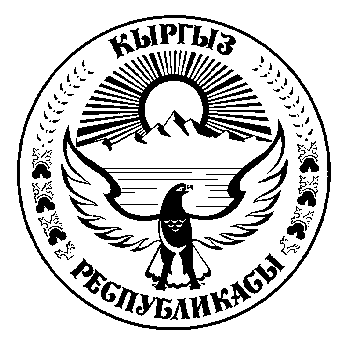                          ТОКТОМ				                     ПОСТАНОВЛЕНИЕ	29.12.2020-ж. №240/45-7                                                                  Кара-Көл шаары“Кара-Көл  шаарынын  2018-жылдын 1-январынан  тартып  2019-жылдын 31-декабрына чейинки  мезгил аралыгындагы социалдык-экономикалык өнүгүүсүнө, бюджетинин түзүлүшүнө жана аткарылышына жүргүзүлгөн  аудиттин отчету жөнүндө”              КР Эсептөө палатасынын Ош шаары, Ош, Жалал-Абад жана Баткен областары  боюнча аймактык бөлүнүшүнүн  Кара-Көл шаарынын 2018-жылдын 1-январынан тартып 2019-жылдын  31-декабрына чейинки мезгил аралыгындагы социалдык-экономикалык өнүгүүсүнө,  бюджетинин түзүлүшүнө жана аткарылышына жүргүзүлгөн  аудиттин отчетун жана шаардык кеңештин бюджет, экономика жана финансы маселелери боюнча комиссиянын маалыматын угуп жана талкуулап чыгып, Кара-Көл шаардык кеңешинин  кезексиз ХХХХV сессиясы төмөндөгүлөрдү белгилейт.Кара-Көл шаардык мэриясында жалпысы болуп бюджеттик жоготуулар жана резервдер 123,6 миң сом, анын ичинен кызматтык унаага күйүүчү майды нормадан ашыкча сарптоо 99,6 миң сом, резервдик фонддон муниципалдык кызматкерлерге сыйакы берүү 24,0 миң сом. Кара-Көл шаардык кеңешинде жалпысы болуп бюджеттик жоготуулар  3,1 миң сом кызматтык автоунаага күйүүчү майды нормадан ашыкча сарптаган. Кара-Көл шаарынын мэриясынын ММБда жалпысы  болуп финансалык тартип бузуулар 1119,3 миң сомго аныкталган. Анын ичинен: негизсиз эмгек акы төлөөлөр 322,7 миң сом, товардык материалдык-баалуулуктарды негизсиз чыгыштоолор 230,1 миң сом, дебитордук карыздарды эсеп боюнча жашыруулар 566,0 миң сом. Аныкталган 1119,3 миң сомдук каржылык тартип бузуулардын 796,6 миң сому ордуна толуктоого жатат, бул сумма аудит мезгилинде ордуна толукталган. Кара-Көл шаардык жаштар иштери, дене тарбия жана спорт бөлүмүндө 1,8 миң сомдук кызматтык сапар чыгымдары үчүн ашыкча төлөнгөн, каржы бузуулар аудит учурунда ордуна коюлган.Жогорудагылардын негизинде шаардык кеңештин бюджет, экономика жана финансы маселелери боюнча комиссиянын маалыматын угуп жана талкуулап чыгып, Кара-Көл шаардык кеңешинин  кезексиз ХХХХV сессиясы                                               ТОКТОМ  КЫЛАТ: КР Эсептөө палатасынын Ош шаары, Ош, Жалал-Абад жана Баткен областары  боюнча аймактык бөлүнүшүнүн  Кара-Көл шаарынын 2018-жылдын 1-январынан тартып     2019-жылдын  31-декабрына    чейинки мезгил аралыгындагы  социалдык-экономикалык өнүгүүсүнө, бюджетинин түзүлүшүнө жана аткарылышына жүргүзүлгөн аудиттин отчету жана шаардык кеңештин бюджет, экономика жана финансы маселелери боюнча комиссиянын маалыматы эске алынсын. Бардык мекемелердин жетекчилерине, башкы эсепчилерине жергиликтүү бюджетти түзүүдө жана аткарууда бюджеттик каражаттарды натыйжалуу жана үнөмдүү пайдаланууну камсыз кылууну талап кылган Кыргыз Республикасынын мыйзамдары, нормативдик укуктук актылары жана министрликтердин жана ведомстволордун методикалык көрсөтмөлөрү катуу жетекчиликке алынсын.Бухгалтердик эсептер жана финансалык отчеттор Кыргыз Республикасынын Финансы министрлигинин 25.12.2018-ж. №137-Б буйругу менен бекитилген “Мамлекеттик сектордо бухгалтердик эсепти жана финансалык отчетторду жүргүзүү боюнча” Жобосунун негизинде жүргүзүлсүн.Бухгалтердик эсеп прогессивдүү “Бухгалтерия 1с” программасына өткөрүлсүн.Шаардык мэрияга жана шаардык кеңешке кызматтык автоунаага күйүүчү майларды сарптоодо Кыргыз Республикасынын Өкмөтүнүн “Мамлекеттик жана жергиликтүү өз алдынча башкаруу органдарынын кызматтык жанаа нөөмөттүк автоунааларын кыскартуунун эсебинен мамлекеттик бюджеттин каражаттарын үнөмдөө  чаралары жөнүндөгү” 30.12.2011-ж. №767 сандуу токтому жетекчиликке алынсын.Шаардык мэрияга резервдик фонддун каражаттарын пайдаланууда Кыргыз Республикасынын Бюджеттик кодексинин 24-беренесинин талаптары аткарылсын. Бул токтомдун аткарылышын  камсыз кылуу шаардык мэрияга (И.М.Еркеев), ШММБна (М.С.Курамаев) жана Кыргыз Республикасынын Финансы министрлигинин Кара-Көл башкармалыгына (Ж.Т.Осмонкулов), ал эми көзөмөлдөө шаардык кеңештин бюджет, экономика жана финансы маселелери боюнча туруктуу комиссиясына (А.К.Чаргынов) жүктөлсүн.                Төрага				              	 Б.Н.Кыргызалиев                           ТОКТОМ				                     ПОСТАНОВЛЕНИЕ	29.12.2020-ж. № 241/45-7                                                             Кара-Көл шаары“Муниципалдык кызматкерлергебаалоонун негизинде жыл сайын төлөнүүчүсыйакынын өлчөмүн белгилөө жана төлөө тартиби жөнүндө жобону бекитүү тууралуу”	Кара-Көл шаарынын вице-мэри Г.О.Сатарованын 24.12.2020-ж. №02-8/4831 сандуу кайрылуу катын жана Кыргыз Республикасынын Финансы министрлигинин     Кара-Көл башкармалыгынын, шаардык кеңештин бюджет, экономика жана финансы маселелери боюнча комиссиянын маалыматын угуп жана талкуулап чыгып, Кара-Көл шаардык кеңешинин  кезексиз ХХХХV сессиясыТОКТОМ  КЫЛАТ:Муниципалдык кызматкерлерге баалоонун негизинде жыл сайын төлөнүүчү сыйакынын өлчөмүн белгилөө жана төлөө тартиби жөнүндө жобо бекитилсин.         ( тиркелет)Бул токтомдун аткарылышын  камсыз кылуу шаардык мэрияга (И.М.Еркеев), Кыргыз Республикасынын Финансы министрлигинин Кара-Көл башкармалыгына (Ж.Т.Осмонкулов), ал эми көзөмөлдөө шаардык кеңештин бюджет, экономика жана финансы маселелери боюнча туруктуу комиссиясына (А.К.Чаргынов) жүктөлсүн.                Төрага				              	 Б.Н.Кыргызалиев                                                                                              Кара-Көл шаардык кеңешинин 29.12.2020-ж. №241/45-7 сандуу токтомуна тиркемеКара-Көл шаарынын мэриясынын, шаардык кеңештин аппаратынын, Муниципалдык менчик башкармалыгынын, Жазы-Кечүү, Кетмен-Төбө айылдык аймактык башкармалыктарынын кызматкерлерине  баалоонун негизинде жыл сайын төлөнүүчү сыйакынын өлчөмүн  белгилөө жана төлөө тартиби жөнүндөЖОБО       1.Ушул Кара-Көл шаарынын мэриясынын (мындан ары – Мэрия), шаардык кеңештин аппаратынын,  Муниципалдык менчик башкармалыгынын,  Жазы-Кечүү, Кетмен-Төбө айылдык аймактык башкармалыктарынын кызматкерлерине баалоонун негизинде жыл сайын төлөнүүчү сыйакыны белгилөө жана төлөө тартиби жөнүндө жобо (мындан ары – Жобо) Кыргыз Республикасынын Эмгек Кодексине, Кыргыз Республикасынын 2016-жылдын 30-майындагы “Мамлекеттик жарандык кызмат жана муниципалдык кызмат жөнүндө” №75 Мыйзамына, Кыргыз Республикасынын 2017-жылдын 1-мартындагы “Кыргыз Республикасынын мамлекеттик жарандык кызматчыларынын жана муниципалдык кызматчыларынын ишин баалоо жана эмгек акы төлөө шарттары жөнүндө”  №131 токтомуна, аталган токтом менен бекитилген “Кыргыз Республикасынын мамлекеттик жарандык кызматчыларынын жана муниципалдык кызматчыларынын ишин баалоо тартиби жөнүндө” Жобосуна ылайык иштелип чыкты.      Бул Жобонун максаты: мэриянын, шаардык кеңештин аппаратынын, Муниципалдык менчик башкармалыгынын, Жазы-Кечүү, Кетмен-Төбө айылдык аймактык башкармалыктарынын кызматкерлеринин ишин (мындан ары – кызматкерлер) баалоонун негизинде сыйакы төлөө системасын өркүндөтүү жана тартипке келтирүү, ошондой эле иштин натыйжалуулугун, майнаптуулугун, сапатын жогорулатуу жана кызматкерлерди материалдык кызыктыруу болуп саналат.      2. Бул Жобо мэриянын, шаардык кеңештин аппаратынын, Муниципалдык менчик башкармалыгынын, Жазы-Кечүү, Кетмен-Төбө айылдык аймактык башкармалыктарынын штаттык ырааттамаларына ылайык мэриянын, шаардык кеңештин, Муниципалдык менчик башкармалыгынын, Жазы-Кечүү, Кетмен-Төбө айылдык аймактык башкармалыктарынын кызматкерлерине жайылтылат.      3.Кызматкерлерге Кыргыз Республикасынын мамлекеттик жарандык кызмат жана муниципалдык кызмат жөнүндө мыйзамдарына ылайык баалоонун негизинде жыл сайын төлөнүүчү сыйакынын өлчөмү белгиленет.      4.Сыйакы алуу үчүн муниципалдык кызматкер жыл ичинде мэриянын, шаардык кеңештин аппаратында, Муниципалдык менчик башкармалыгында, Жазы-Кечүү, Кетмен-Төбө айылдык аймактык башкармалыктарында үзгүлтүксүз иштеп, кварталдык, жылдык жана сыноо мөөнөтү аяктаганда (тиешелүүлүгүнө жараша) бааланып, баалоо комиссиясынын жыйынтыгы менен тиешелүү баага жетишүү керек.    5. Баалоонун негизинде жыл сайын төлөнүүчү сыйакынын өлчөмүн аныктоо үчүн негизги документ болуп баалоо боюнча комиссиянын чечими эсептелет.    6.Баалоонун негизинде муниципалдык кызматкерлерге жыл сайын төлөнүүчү сыйакынын өлчөмдөрү төмөнкүдөй белгиленет:- “Үлгүлүү” деген баа алган кызматкерлерге - (1,5) бир жарым орточо эмгек акы;- “Эң жакшы” деген баа алган кызматкерлерге- (1,3) бир бүтүн ондон үч орточо эмгек акы;- “Жакшы” деген баа алган кызматкерлерге - (1,0) бир орточо эмгек акы;- “Канааттандырарлык”, “Канааттандырарлык эмес” деген баа алган кызматкерлерге сыйакы төлөнбөйт.    7. Жогоруда аталган Кыргыз Республикасынын мыйзамдарына өзгөртүү, толуктоолор кирген учурда аталган Жобого да тиешелүү өзгөртүүлөр, толуктоолор киргизилет.Эскертүү: Сыйакыга төлөнүүчү орточо эмгек акыны эсептөөдө ден соолугун чыңдоого каралган, эмгекке жарамсыздык өргүүгө (больничный) төлөнгөн төлөмдөр эске алынбайт.        Аппарат жетекчи                                                               К.И.Нурматова                         ТОКТОМ				                     ПОСТАНОВЛЕНИЕ	29.12.2020-ж. №242/45-7                                                                Кара-Көл шаары“Убактылуу жумушчу  комиссия түзүү жөнүндө”	Кара-Көл шаарындагы “Келечек” балдар бакчасында дем берүүчү гранттын эсебинен жүргүзүлгөн ремонт иштерин териштирүү боюнча  Кара-Көл шаардык кеңешинин социалдык маселелер боюнча туруктуу комиссиянын мүчөсү З.Бопошовдун сунушун угуп жана талкуулап чыгып, Кара-Көл шаардык кеңешинин  кезексиз ХХХХV сессиясыТОКТОМ  КЫЛАТ:Кара-Көл шаарындагы “Келечек” балдар  бакчасында дем берүүчү гранттын эсебинен жүргүзүлгөн ремонт иштерин териштирүү боюнча  төмөндөгү курамдагы убактылуу жумушчу комиссия түзүлсүн:         1.Бопошов З.         2.Кармышов Т.А.         3.Каракожоев Т.К.         4.Кызалаков М.Ш.         5.Макушев М.Ж.         6.Матназарова Ж.Д.         7.Толубаев Г.А.Убактылуу жумушчу комиссия өз ишин 2021-жылдын 1-февралына чейин жүргүзсүн.Убактылуу жумушчу комиссия белгиленген мөөнөт ичинде териштирилген маселелер боюнча корутунду даярдап шаардык кеңештин сессиясынын күн тартибине киргизсин.                 Төрага				                       	 Б.Н.Кыргызалиев  